10 Academic				Unit #3 Quiz #2				Name:								Knowledge:  ___________/8								Application:  ___________/9								Communication:  ___________/41.Match the graph with the correct equation by placing the letter of the graph UNDER the equation.  Note: Only 4 of the equations will be used.Match the graph with the correct equation by placing the letter of the graph UNDER the equation.  Note: Only 4 of the equations will be used.Match the graph with the correct equation by placing the letter of the graph UNDER the equation.  Note: Only 4 of the equations will be used.Match the graph with the correct equation by placing the letter of the graph UNDER the equation.  Note: Only 4 of the equations will be used. [K4]a.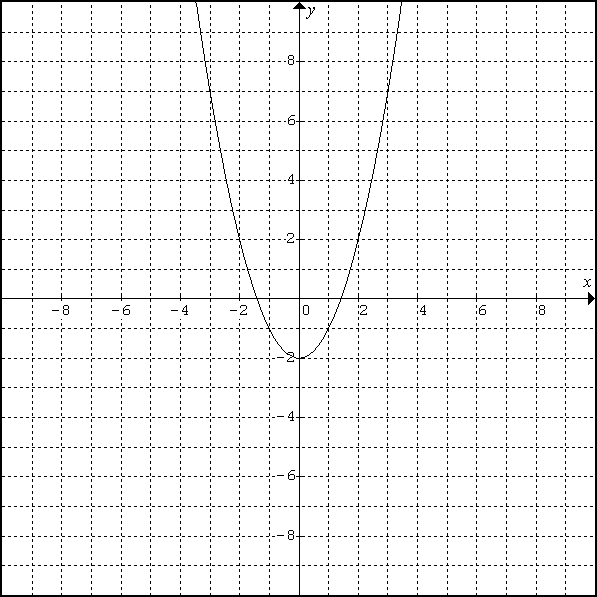 b.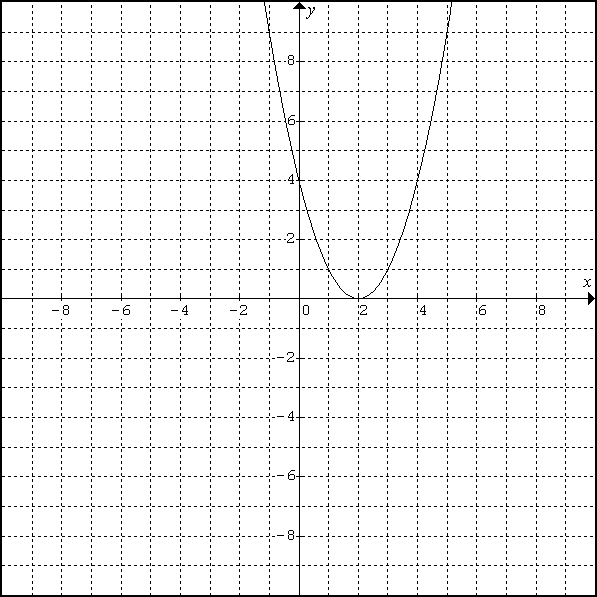 c.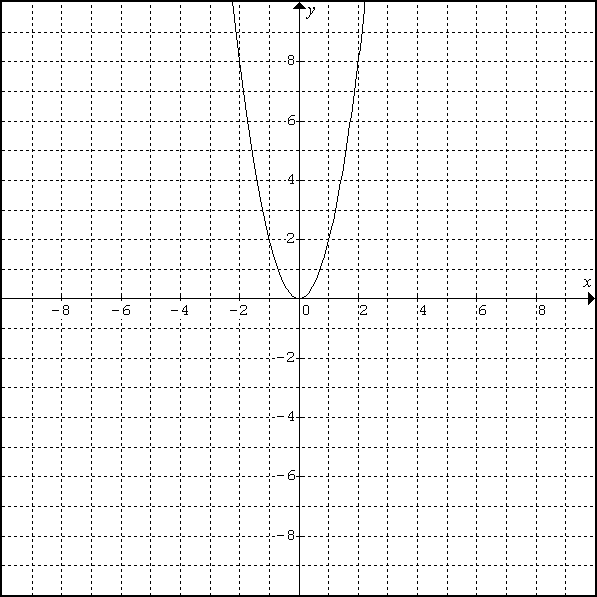 d.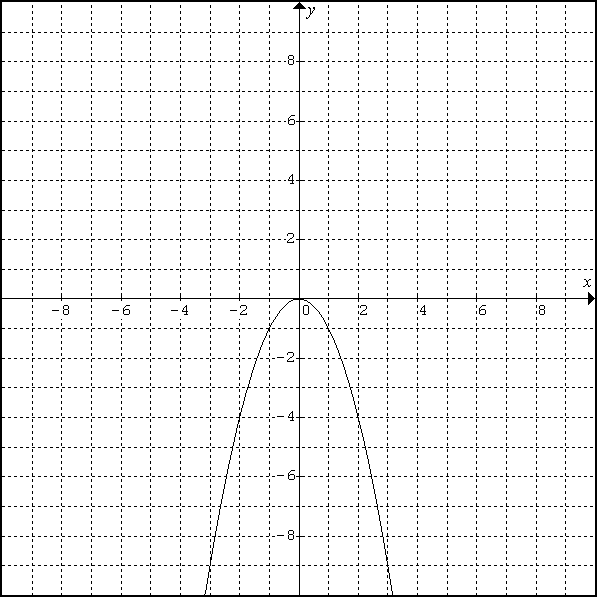   ____           ____             ____                ____                 ____                 ____               ____             ____  ____           ____             ____                ____                 ____                 ____               ____             ____  ____           ____             ____                ____                 ____                 ____               ____             ____  ____           ____             ____                ____                 ____                 ____               ____             ____2.State the transformations that took place to the basic  to obtain the parabola given.  Use proper math terminology.State the transformations that took place to the basic  to obtain the parabola given.  Use proper math terminology.State the transformations that took place to the basic  to obtain the parabola given.  Use proper math terminology.State the transformations that took place to the basic  to obtain the parabola given.  Use proper math terminology.[C4]3.Graph each of the following.Graph each of the following.Graph each of the following.Graph each of the following.a.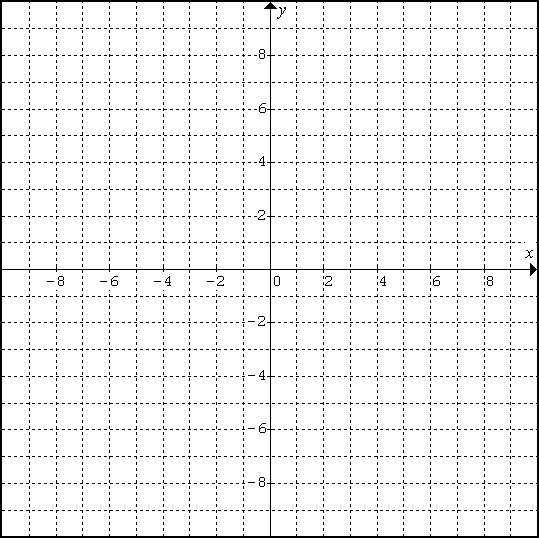 b.  (hint: complete the table) [K2+K2]c.d.[A2+A2]e.f.[A2+A3]